IMPROVING TEACHER 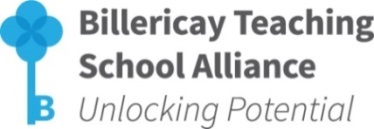 PROGRAMME (Primary)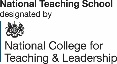 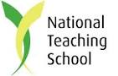 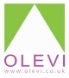 Venue:             	St Peter’s Catholic Primary School, Coxes Farm Road, Billericay, CM11 2UB Date and Time: 	FULL DAY sessions (9:00am to 3.00pm)	9, 16, 30 October, 6, 13 and 20 November 2017Cost:                	£545 per delegateTwilight Mentor Briefing: 4 October 2017 (4.00pm–6.00pm) Mentors Only - Essential Venue: The Billericay School, School Road, Billericay, CM12 9LHBOOKING FORMDelegate Details: (Please insert additional rows as necessary)Special Requirements (dietary/mobility etc):Mentor Details: (Mentors to attend Mentor Briefing – 4 October 2017: 4.00pm-6.00pm)School CPD Leader Details:Contact Details for Invoicing purposes:Places will be allocated on a first come/first served basisConfirmation will be sent via emailFurther details will be sent prior to the start of the programmeIf for any reason the booking has to be cancelled, a refund will only be issued if the place can be filledFor further information please contact: Mel Jones, Billericay TSA Administrator, The Billericay School, School Road, Billericay, Essex, CM12 9LH T: 01277 314420 E: mjones@billericay.essex.sch.uk School:Headteacher:Headteacher Email Address:Headteacher Email Address:Name:Contact Tel No.Email Address:Name:Email Address:Name:Email Address:Name:Email Address:To secure a place on this programme, please complete this Booking Form and return via email to: mjones@billericay.essex.sch.uk